D.                 con NIF          como director del proyecto Ref.:                                                                              “	                   ”, solicita le sea concedido un anticipo a D.                 con NIF                      , por importe de          euros, que se justificará en concepto de                          .Y para que así conste, se firma la presente solicitud a la fecha que figure en la firmaEn Valladolid, a la fecha que figura en la firmaFdo.:DIRECTOR DEL PROYECTO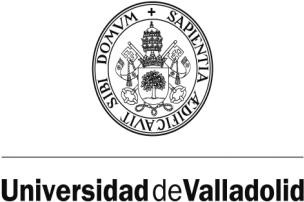 Dpto. de InnovaciónSOLICITUD DE ANTICIPO A JUSTIFICAR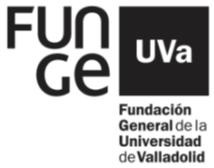 